проектапрель 2019 годаР Е Ш Е Н И Е Собрания депутатов муниципального образования«Шиньшинское сельское поселение»О внесении изменений в Положение о порядке управления и распоряжения имуществом муниципальной собственности   муниципального образования «Шиньшинское сельское поселение».Руководствуясь Федеральным законом от 6 октября 2003 № 131-ФЗ"Об общих принципах организации местного самоуправления в Российской Федерации", Собрание депутатов муниципального образования «Шиньшинское сельское поселение» РЕШАЕТ:         1.Внести в Положение о порядке управления и распоряжения имуществом муниципальной собственности муниципального образования «Шиньшинское сельское поселение», утвержденное решением Собрания депутатов муниципального образования «Шиньшинское сельское поселение» от 29.03.2007 года № 69 (далее – Положение) следующие изменения:       1.1. Часть 1 статьи 4 Положения  изложить в следующей редакции: "1.Муниципальное имущество закрепляется за муниципальными унитарными предприятиями на праве хозяйственного ведения , за муниципальными учреждениями и казенными предприятиями - на праве оперативного управления в порядке ,установленном в соответствии с гражданским законодательством Главой администрации муниципального образования "Шиньшинское сельское поселение".2. Настоящее решение обнародовать в установленном порядке.3. Решение вступает в силу с момента его подписания.Глава муниципального образования«Шиньшинское сельское поселение»,председатель Собрания депутатов                                                    Р.НиколаеваШенше ял кундем»муниципальный образованийын депутатше- влакын  Погынжо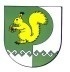 Собрание депутатовмуниципального образования«Шиньшинское сельское поселение»425 154 Морко район.Шенше села, Петров  урем, 1вТелефон-влак: 9-61-97425 154, Моркинский район,село Шиньша, ул.Петрова, 1вТелефоны: 9-61-97